VACACIONES PERIODO 							RETRIBUCIONES 22 días hábiles en agosto					100%REQUISITOS, CONDICIONES Y OBSERVACIONESSi el mes de agosto fuera inferior a 22 días hábiles, los que falten se podrán disfrutar en julio.SOLICITUD/DOCUMENTACIONNingunaBAJAS EN AGOSTO por maternidad, paternidad, adopción, lactancia o incapacidad temporalRETRIBUCIONESSi 100%REQUISITOS, CONDICIONES Y OBSERVACIONESEl mes de agosto o los días de dicho mes que se haya estado en situación de baja médica, maternidad, paternidad, lactancia, adopción, se disfrutaran a continuación del alta médica o de la finalización del permiso correspondiente.Los interinos/as con vacante disfrutarán del mismo permiso. Los interinos/as con vacante sobrevenida en enero o en sustitución no podrán disfrutar de la devolución del mes de agosto. Se les liquidará la parte proporcional de vacaciones.SOLICITUD/DOCUMENTACIONRH 02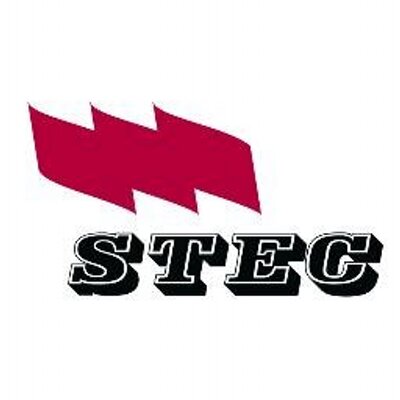 Enfermedad, riesgo durante embarazo o lactancia natural que dé lugar a Baja Médica  PERIODO 							RETRIBUCIONES El tiempo necesario						100%REQUISITOS, CONDICIONES Y OBSERVACIONESEstas licencias tendrán plenitud de derechos económicos de carácter fijo y periódico, desde su inicio hasta que se agote la situación de incapacidad temporal y las prórrogas de la misma hasta los 18 meses. Para funcionarios y funcionarias: Parte médico de baja por Incapacidad temporal. El parte original se entregará al equipo directivo del centro, que deberá enviarlo a la consejería junto al modelo que corresponda (RH01/RH02). Una copia del parte se enviará al siguiente email: -maestros: soportepartemedicoprimaria@educantabria.es-otros cuerpos docentes: soportepartemedicosecundaria@educantabria.esHay tres días hábiles para mandarlos. Para interinos e interinas y especialistas de religión: El parte médico original se entregará al equipo directivo del centro, pero no tiene que mandarlo a la consejería. Una copia del parte se enviará al siguiente email: nominacentrosdocentes@cantabria.esHay tres días hábiles para mandarlo. SOLICITUD/DOCUMENTACIONRH-01Parte médico de baja quincenal para funcionarios/as y semanal para los interinos/as.Enfermedad, riesgo durante embarazo o lactancia natural que dé lugar a Baja  PERIODO 							RETRIBUCIONES Más de tres meses 						Si 100%REQUISITOS, CONDICIONES Y OBSERVACIONESPara percibir el 100% de las retribuciones será necesario solicitar a MUFACE el subsidio para el cobro de las complementarias y un certificado de la cantidad pagada por esa entidad. Con ese certificado, la Consejería completará hasta el 100% de las retribuciones complementarias.Vacaciones: lo mismo que en el punto anterior. Las prórrogas por estas licencias tendrán plenitud de derechos económicos hasta los 18 meses.SOLICITUD/DOCUMENTACIONPartes de confirmación mensuales para funcionarios/as. Interinos/as partes de confirmación semanal.Formación  PERIODO 							RETRIBUCIONES No más de 4 días de ausencia por curso				100%REQUISITOS, CONDICIONES Y OBSERVACIONESSe autorizará la asistencia de dos personas por centro para una misma actividad. Solo se autorizará a cada persona como máximo la participación en dos actividades por curso académico. Los interinos/as con vacante tendrán derecho al disfrute de la licencia por formación. Quienes realicen sustituciones estarán condicionados/as por la fecha de finalización de su nombramiento.SOLICITUD/DOCUMENTACIONRH 02Informe de la Dirección del centro. Justificación mediante la certificación de asistencia a los cursos.ASUNTOS PROPIOS  PERIODO 							RETRIBUCIONES 3 meses en 2 años para uncionarios/as. 				No retribuidos45 días para interinos/as con vacante. 1 día para interinos/as en sustitución.REQUISITOS, CONDICIONES Y OBSERVACIONESCondicionado a las necesidades del servicio. No se concede cuando está próximo a vacaciones escolares, comienzo y finales de curso. Para interinos/as con vacantes sobrevenidas los días de asuntos propios serán proporcionales al tiempo trabajado. SOLICITUD/DOCUMENTACIONRH 02Informe de la Dirección del centroCUIDADO DE FAMILIAR DE 1º grado PERIODO 							RETRIBUCIONES Máximo un mes 						100%REQUISITOS, CONDICIONES Y OBSERVACIONESReducción de hasta el 50% de la jornada por enfermedad muy grave. Si hubiera más de un titular se puede prorratear entre ellos respetando el plazo máximo de un mes. Los interinos/as con vacante disfrutarán de esta reducción en los mismos términos.SOLICITUD/DOCUMENTACIONRH-02NACIMIENTO DE HIJO/a PREMATURO/a PERIODO 							RETRIBUCIONES 2 horas diarias máximo 						Reducción proporcional de sueldoREQUISITOS, CONDICIONES Y OBSERVACIONESHijo/a prematuro/a u hospitalizado/a a continuación del parto. Esta reducción es independiente del permiso para ausentarse un máximo de dos horas retribuidas.  SOLICITUD/DOCUMENTACIONRH-02guarda legal PERIODO 							RETRIBUCIONES Un tercio o mitad de la jornada 					Reducción proporcional de sueldoREQUISITOS, CONDICIONES Y OBSERVACIONESGuarda legal o cuidado de menor de 12 años, familiar mayor o discapacitado/a dependiente hasta 2º grado de consanguinidad o afinidad, que no desarrolle actividad retributiva. Cuando dos o más funcionarios/as tengan este derecho, la Administración podrá limitar su ejercicio simultáneo por necesidades de servicio. Para renunciar a la reducción de un bimestre habrá que comunicarlo a Consejería con 10 días de antelación al comienzo del bimestre.SOLICITUD/DOCUMENTACIONRH 02Justificante (Libro de Familia, Certificado del INSERSO, INEM, INSS, según proceda). Se solicita 10 días hábiles antes de cada bimestre escolar.  recuperacion de enfermedad PERIODO 							RETRIBUCIONES Un tercio o mitad de la jornada 					Reducción proporcional de sueldo REQUISITOS, CONDICIONES Y OBSERVACIONESReincorporación paulatina al puesto de trabajo por razón de enfermedad. SOLICITUD/DOCUMENTACIONRH 02Justificante  médico.Puede presentarse iniciado el curso escolar. Su extensión abarca el bimestre completo.mayores de 55 años PERIODO 							RETRIBUCIONES Un tercio o mitad de la jornada 				Reducción proporcional de sueldo REQUISITOS, CONDICIONES Y OBSERVACIONESMayores de 55 años podrán reducir su jornada lectiva en un tercio o en un medio, con la distribución proporcional de las retribuciones. Siempre que las necesidades de los permisos lo permitan. Se puede solicitar para cada bimestre o para el curso completo.Deberá solicitarse con una antelación de 10 días hábiles al inicio de cada bimestre escolar o del curso. Para renunciar a la reducción de un bimestre habrá que comunicarlo a Consejería con 10 días de antelación al comienzo del mismo.SOLICITUD/DOCUMENTACIONRH 02Interinos/as con vacante completa disfrutarán las mismas reducciones no retribuidas.Los interinos/as con sustitución con jornada completa, las reducciones estarán condicionadas por finalización de su nombramientoFALLECIMIENTO, ACCIDENTE, ENFERMEDAD GRAVE……, DE UN FAMILIAR PERIODOFamiliar de 1ºgrado: 3 o 5 días hábiles* consecutivos, según sea misma o distinta localidad. 7 días cuando sea fuera del país.Familiar de 2ºgrado, 2 ó 4 días hábiles* consecutivos. 6 días cuando sea fuera del país.RETRIBUCIONES100%REQUISITOS, CONDICIONES Y OBSERVACIONESPor fallecimiento, accidente, enfermedad grave, hospitalización, cirugía mayor ambulatoria y hospital de día, parto natural o cesárea, de un familiar de 1º o 2º grado de consanguinidad o afinidad. En caso de hospitalización, los días se podrán disfrutar en cualquier momento mientras el familiar permanezca hospitalizado. En los demás casos, los días se disfrutarán a partir del hecho causante.Se entiende por misma localidad cuando coinciden el centro de trabajo y el hecho causante del que dimana el derecho a este permiso. Cuando concurran varios familiares con derecho, se podrán disfrutar de los respectivos permisos de forma.El plazo para justificar el permiso son 10 días hábiles desde su finalización.El permiso por fallecimiento interrumpirá el que se hubiera concedido anteriormente por enfermedad grave. * No son días hábiles: sábados, domingos y las fiestas del calendario laboral.SOLICITUD/DOCUMENTACIONRH 04 En la reincorporación se aportará justificante (Libro de Familia, resolución judicial, certificado médico, etc. según corresponda).Los documentos en lenguas extranjeras deberán ser traducidos mediante traductor jurado.TRASLADO DE DOMICILIO PERIODO 								RETRIBUCIONES1 día hábil en la misma localidad. 					100%2 días hábiles en distinta localidad. REQUISITOS, CONDICIONES Y OBSERVACIONESTodo ello sin perjuicio de la autorización administrativa necesaria para residir fuera de la localidad de prestación del servicio. Se considera domicilio el lugar que satisfaga las necesidades permanentes de vivienda del interesado/a.Hay 10 días hábiles para aportar justificaciónSOLICITUD/DOCUMENTACIONRH 04 Justificante con posterioridad (factura empresa mudanza, contrato arrendamiento y certificado de nuevo empadronamiento, recibos domiciliados). Hay 10 días hábiles para aportar justificaciónFUNCIONES SINDICALES O DE REPRESENTACION DEL PERSONAL PERIODO 							RETRIBUCIONES Tiempo necesario 						100%REQUISITOS, CONDICIONES Y OBSERVACIONESFunciones sindicales, formación sindical, representación del personal. EXAMENES PERIODOTiempo necesario para su realización. Cuando los exámenes se celebren fuera de la localidad de destino, se agregará el tiempo necesario para el desplazamiento. RETRIBUCIONESRETRIBUCIONES100€REQUISITOS, CONDICIONES Y OBSERVACIONESConcurrencia a exámenes finales u obligatorios, pruebas selectivas convocadas por el Gobierno de Cantabria y/o otras administraciones educativas y demás pruebas definitivas de aptitud y evaluación en centros oficiales. La solicitud debe hacerse con una antelación de 10 días hábilesSOLICITUD/DOCUMENTACIONRH 02  Justificante de haber acudido al examen, en un plazo máximo de 10 días.EXAMENES PRENATALES, PREPARACION AL PARTO, ETC. PERIODO 							RETRIBUCIONES Tiempo necesario						100%REQUISITOS, CONDICIONES Y OBSERVACIONESLas funcionarias tendrán derecho a ausentarse del trabajo para exámenes prenatales y técnicas de preparación al parto previa justificación de la necesidad de su realización dentro de la jornada de trabajo. SOLICITUD/DOCUMENTACIONRH 04. Justificante de haber realizado tales actividades, en un plazo máximo de 10 días.LACTANCIA PERIODO1 hora al día hasta los 12 meses del hijo/a o 4 semanas más acumulables al permiso maternal. RETRIBUCIONES100€REQUISITOS, CONDICIONES Y OBSERVACIONESLa hora de lactancia se situará al inicio o al final de la jornada o bien dos periodos de media hora al inicio y al final de la jornada. Si hay dos o más hijos menores de 12 meses, la hora se multiplicará por el número de hijos. Podrá disfrutarse por la madre o por el padre. Cuando se opte en lugar de la hora de lactancia por cuatro semanas más de permiso, se tendrá que solicitar para que se conceda de manera consecutiva a las 16 semanas de permiso maternal. En parto, adopción o acogimiento múltiple se incrementará proporcionalmente. La persona interesada que solicite una excedencia por cuidado de niño menor de 3 años después de haber disfrutado la lactancia acumulada, se le descontarán las retribuciones de las 4 semanas.Los interinos/as con vacante disfrutarán el tiempo proporcional a su nombramiento.  Los interinos/as en sustitución no podrán acogerse a la acumulación.SOLICITUD/DOCUMENTACIONRH 03NACIMIENTO DE HIJO O HIJA PREMATURO/A PERIODO 							RETRIBUCIONES 2 horas diarias máximo						100%REQUISITOS, CONDICIONES Y OBSERVACIONES Por nacimiento de hijo o hija  prematuro u hospitalizado a continuación del parto, la madre u otro progenitor tendrán derecho a ausentarse del trabajo un máximo de dos horas diarias, ajustando su horario de forma que no se haga coincidir con horas de docencia directa.SOLICITUD/DOCUMENTACIONRH 02DEBER INEXCUSABLE PERIODO 							RETRIBUCIONES Tiempo necesario						100%REQUISITOS, CONDICIONES Y OBSERVACIONES Siempre que no se puedan realizar fuera del horario de trabajo y previa comunicación con antelación suficiente al equipo directivo. Son deberes inexcusables: citaciones judiciales (testigo, jurado) o administrativas, trámites necesarios de expedición o renovación documento oficial o actos de análoga naturaleza. (Trámites notariales no y renovación de DNI y pasaporte tampoco). Otro deber inexcusable es el de suministrar cuidados domiciliarios a hijos/as menores enfermos o familiar incapacitado judicialmente, teniendo la tutoría legal del mismo. SOLICITUD/DOCUMENTACIONRH 04. Justificante en la reincorporación, en un plazo máximo de 10 días.CONCILIACIÓN DE LA VIDA FAMILIAR Y LABORAL PERIODO 							RETRIBUCIONES  Tiempo necesario 						100%REQUISITOS, CONDICIONES Y OBSERVACIONESConsulta médica hijo/a menor o familiar 1er grado dependiente. Se requiere justificación médica y de inexistencia fuera del horario laboral. Flexibilidad horaria con hijos/as menores o familiares de 1º grado dependientes, siempre que las necesidades del servicio lo permitan. Deberá solicitarse el primer día hábil del mes de septiembre de cada curso escolar.  SOLICITUD/DOCUMENTACIONRH 04. Justificante del servicio de salud, en un plazo máximo de 10 días.ASISTENCIA A CONSULTA MÉDICA PERIODO 							RETRIBUCIONES  Tiempo necesario						100%REQUISITOS, CONDICIONES Y OBSERVACIONES Siempre que no se trate de una urgencia se avisará con antelación al centro de trabajo de la consulta médica.SOLICITUD/DOCUMENTACIONRH 04. Justificación del servicio de salud en un plazo máximo de 10 días.PERMISO POR PARTO PERIODO 							  16 semanas.En caso de parto múltiple, 2 semanas más por cada hijo/a a partir del segundo o por hijo discapacitado.RETRIBUCIONES100%REQUISITOS, CONDICIONES Y OBSERVACIONES Las 16 semanas se distribuirán a opción de la funcionaria siempre que 6 semanas sean posteriores al parto. Sin perjuicio de estas 6 semanas, el resto del permiso podrá disfrutarse por el progenitor, cuando éste trabaje, de manera simultánea o sucesiva a la madre.  En caso de fallecimiento de la madre, el otro progenitor podrá hacer uso de la totalidad o parte que reste del permiso. Cuando el neonato permanezca hospitalizado después del parto, el permiso se ampliará en tantos días come se encuentre hospitalizado. Máximo de 13 semanas adicionales. Si el permiso de maternidad coincide con el mes de agosto, se disfrutarán las vacaciones a continuación de dicho permiso.SOLICITUD/DOCUMENTACIONRH 03Documentación médica justificativa. En el caso de la adopción y acogimiento se aportará justificación según los casos: resolución judicial, Libro de Familia, etc. y en el supuesto de mayores de 6 años un certificado de un trabajador socialadopcion o acogimiento PERIODO 16 semanas.En caso de parto múltiple, 2 semanas más por cada hijo/a a partir del segundo o por hijo discapacitado.RETRIBUCIONES100%REQUISITOS, CONDICIONES Y OBSERVACIONES Las 16 semanas se distribuirán a opción de la funcionaria siempre que 6 semanas sean posteriores al parto. Sin perjuicio de estas 6 semanas, el resto del permiso podrá disfrutarse por el progenitor, cuando éste trabaje, de manera simultánea o sucesiva a la madre.  En caso de fallecimiento de la madre, el otro progenitor podrá hacer uso de la totalidad o parte que reste del permiso. Cuando el neonato permanezca hospitalizado después del parto, el permiso se ampliará en tantos días come se encuentre hospitalizado. Máximo de 13 semanas adicionales.  Adopción y acogimiento. Cómputo del plazo: A elección del funcionario a partir de la decisión administrativa o judicial o resolución judicial. Permiso compartido, si trabajan ambos, de manera simultánea o sucesiva. Adopción o acogimiento internacional. Si fuera necesario ir al país de origen se tendrá derecho a un permiso de hasta dos meses, percibiendo las retribuciones básicas (sueldo y trienios). Con independencia de lo anterior, el permiso de 16 semanas podrá iniciarse hasta 4 semanas antes de la resolución judicial de la adopción.SOLICITUD/DOCUMENTACIONEn el caso de la adopción y acogimiento se aportará justificación según los casos: resolución judicial, Libro de Familia, etc. y en el supuesto de mayores de 6 años un certificado de un trabajador socialnacimiento, acogimiento o adaptación (Progenitor diferente a la madre biológica) PERIODO 							RETRIBUCIONES 8 semanas en 2019						100%12 semanas en 202016 semanas en 2021SOLICITUD/DOCUMENTACIONRH 03violencia de género PERIODO 							RETRIBUCIONES  Tiempo necesario según Servicios Sociales o de Salud		100%REQUISITOS, CONDICIONES Y OBSERVACIONES También se tendrá derecho a: Reducción de jornada con disminución proporcional de retribución. Reordenación del tiempo de trabajo, adaptación horaria, flexibilización horaria en los términos que establezca la administración de Cantabria. Cuando la funcionaria reduzca su jornada en un tercio o menos, mantendrá sus retribuciones íntegras. SOLICITUD/DOCUMENTACIONCualquier documento del juzgadoPermiso por cuidado de hijo/a menor con cáncer u otra enfermedad grave PERIODO 							RETRIBUCIONES Reducción de al menos la mitad de la jornada			100%REQUISITOS, CONDICIONES Y OBSERVACIONESCuando ambos progenitores trabajen, uno de ellos tendrá derecho a una reducción de jornada de al menos la mitad, percibiendo las retribuciones íntegras durante la hospitalización del hijo/a menor afectado por la enfermedad.SOLICITUD/DOCUMENTACIONRH 02Informe acreditativo del hecho causante.hijos o hijas con discapacidad PERIODO 							RETRIBUCIONES  2 horas diarias 							100%REQUISITOS, CONDICIONES Y OBSERVACIONESDos horas de flexibilidad horaria, siempre que las necesidades del servicio lo permitan.Solicitar el primer día hábil de septiembre de cada curso escolar.SOLICITUD/DOCUMENTACIONRH 04Por matrimonio o inscripción como pareja de hecho  PERIODO 							RETRIBUCIONES  15 días naturales						100%REQUISITOS, CONDICIONES Y OBSERVACIONESDeben ser días consecutivos, teniendo que estar comprendido el día de la celebración del matrimonio/inscripción pareja de hecho dentro del período solicitado. Puede acumularse a las vacaciones anuales o a cualquier otro permiso.SOLICITUD/DOCUMENTACIONRH 02. Certificado de inscripción en Registro Civil o Libro de Familia, en un plazo máximo de 10 días.asistencia a bodas de familiares PERIODO 							RETRIBUCIONES 1 día								100%REQUISITOS, CONDICIONES Y OBSERVACIONES Bodas de familiares de 1er grado.SOLICITUD/DOCUMENTACIONRH 04. Certificado de inscripción en Registro Civil o Libro de Familia de los contrayentes, en un plazo máximo de 10 días.Divorcio, separación o nulidad matrimonial PERIODO 							RETRIBUCIONES 2 días laborables						100%REQUISITOS, CONDICIONES Y OBSERVACIONESPara realizar trámites que no estén incluidos en el concepto de deberes inexcusables, que no puedan realizarse fuera del horario de trabajo.SOLICITUD/DOCUMENTACIONRH 04. Certificado de divorcio o separación en un plazo máximo de 10 días.colaboracion con ongs (sin retribucion) PERIODO 							RETRIBUCIONES  Mínima de 1 mes máxima de 6 meses				100%REQUISITOS, CONDICIONES Y OBSERVACIONES Colaboración acreditada con alguna ONG debidamente inscrita en el registro correspondiente.Los interinos/as con vacante podrán disfrutar de este permiso.SOLICITUD/DOCUMENTACIONRH 02. Certificado de registro de la ONG, memoria que incluya funciones y lugar de actuación.Plazo de solicitud: un mes antes.asuntos particulares retribuidos PERIODO 							RETRIBUCIONES  2 días								100%REQUISITOS, CONDICIONES Y OBSERVACIONES Se podrán disfrutar 2 días por asuntos propios que tendrán que podrán ser o  no consecutivos, salvo causa debidamente justificada, y condicionados a que no coincidan con el inicio y final de vacaciones.SOLICITUD/DOCUMENTACIONRH 02permiso parcialmente retribuido (año sabatico) PERIODO 							RETRIBUCIONES  1 curso								Parcialmente retribuidosREQUISITOS, CONDICIONES Y OBSERVACIONES Lo podrán solicitar funcionarios/as de carrera con al menos 15 años de antigüedad en la administración educativa de Cantabria.Durante un período de 5 cursos consecutivos se percibirá el 80% de las retribuciones y en el 5º curso, se disfrutará de este permiso. Los interinos/as no podrán disfrutar de este permiso.Los interino/as disfrutarán de los mismos permisos, con las siguientes salvedades: Funciones representativas: Interinos/as con vacante de plantilla. Duración de permisos condicionada  a la fecha de finalización de su nombramiento.Grados de Consanguinidad y Afinidad:1º grado: padres, suegros, cónyuges, hijos2º grado: Abuelos, hermanos, cuñados, nietos